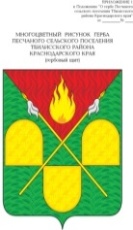 АДМИНИСТРАЦИЯ ПЕСЧАНОГО СЕЛЬСКОГО ПОСЕЛЕНИЯТБИЛИССКОГО РАЙОНАПОСТАНОВЛЕНИЕот _______________                                                                                        № _____х. ПесчаныйО внесении изменения в постановление администрации Песчаного сельского поселения Тбилисского района от 08 октября 2020 года № 57 «Об утверждении Порядка формирования перечня и проведения оценки налоговых расходов Песчаного сельского поселения Тбилисского района»В целях реализации статьи 174.3 Бюджетного кодекса Российской Федерации, в соответствии с постановлением Правительства Российской Федерации от 22 июня 2019 года №796 «Об общих требованиях к оценки налоговых расходов субъектов Российской Федерации и муниципальных образований» руководствуясь статьями 31, 58, 60 Устава Песчаного сельского поселения Тбилисского района, п о с т а н о в л я ю:1. Внести в постановление администрации Песчаного сельского поселения Тбилисского района от 08 октября 2020 года № 57 «Об утверждении Порядка формирования перечня и проведения оценки налоговых расходов Песчаного сельского поселения Тбилисского района» изменение, дополнив пункт 3 приложения подпунктом 3.18 следующего содержания:	«3.18 Оценка налоговых расходов Песчаного сельского поселения Тбилисского района проводится до 1 августа года, следующего за отчетным.».2.  Эксперту, специалисту администрации Песчаного сельского поселения Тбилисского района ( В.А. Олехнович) разместить настоящее постановление на официальном сайте администрации Песчаного сельского поселения Тбилисского района в информационно-телекоммуникационной сети «Интернет».3. Постановление вступает в силу со дня его подписания и распространяется на правоотношения, возникшие с 1 января 2020 года.ЛИСТ СОГЛАСОВАНИЯпостановления администрации Песчаного сельского поселения Тбилисского районаот _______________, № ___ О внесении изменения в постановление администрации Песчаного сельского поселения Тбилисского района от 08 октября 2020 года № 57 «Об утверждении Порядка формирования перечня и проведения оценки налоговых расходов Песчаного сельского поселения Тбилисского района»Проект   внесен и подготовлен: Экспертом, финансистом администрации Песчаного сельского поселения Тбилисского района							    Н.А. БолдыреваПроект согласован:Экспертом специалистом администрации Песчаного сельского поселения Тбилисского района							    В.А. ОлехновичИсполняющим обязанности главыПесчаного сельского поселенияТбилисского района                                                                       И.В. Селезнёв  ЗАЯВКАК ПОСТАНОВЛЕНИЮНаименование постановление: О внесении изменения в постановление администрации Песчаного сельского поселения Тбилисского района от 08 октября 2020 года № 57 «Об утверждении Порядка формирования перечня и проведения оценки налоговых расходов Песчаного сельского поселения Тбилисского района»Проект внесен: экспертом, финансистом администрации Песчаного сельского поселения Тбилисского района Н.А. Болдыревой Постановление разослать: должностным лицам администрации Песчаного сельского поселения Тбилисского района -  1 экземпляр.________           Болдырева Нина Анатольевна             ________________ 2021 г.(подпись)                  8(86158) 60-4-71Исполняющий обязанности главыПесчаного сельского поселенияТбилисского районаИ.В. Селезнёв